.No Tag, No RestartStart Dance After 32 CountsMain Dance (32 Counts)SI.R/L Fwd Diag Tog Fwd Touch BesideSII.Fwd Tap Behind - Back ½ R Touch Beside - Fwd Tap Behind - Back TogSIII.Fwd Cross Point Steps - ¼ R Turn Jazz Box CrossSIV.Side Tog ¼ R ¼ R Touch Next - Side Tog Side Touch NextHappy Dancing!Contact:sh3385@gmail.comXinzhu Wind Keelung Rain (新竹風基隆雨)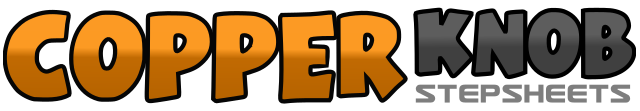 .......Count:32Wall:4Level:Beginner.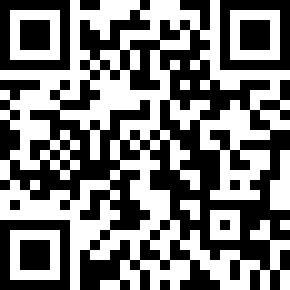 Choreographer:Tina Chen Sue-Huei (TW) & Juilin Chen (TW) - April 2021Tina Chen Sue-Huei (TW) & Juilin Chen (TW) - April 2021Tina Chen Sue-Huei (TW) & Juilin Chen (TW) - April 2021Tina Chen Sue-Huei (TW) & Juilin Chen (TW) - April 2021Tina Chen Sue-Huei (TW) & Juilin Chen (TW) - April 2021.Music:Xinzhu Wind Keelung Rain (新竹風基隆雨) - Chen Ya Lan (陳亞蘭)Xinzhu Wind Keelung Rain (新竹風基隆雨) - Chen Ya Lan (陳亞蘭)Xinzhu Wind Keelung Rain (新竹風基隆雨) - Chen Ya Lan (陳亞蘭)Xinzhu Wind Keelung Rain (新竹風基隆雨) - Chen Ya Lan (陳亞蘭)Xinzhu Wind Keelung Rain (新竹風基隆雨) - Chen Ya Lan (陳亞蘭)........1-4Diag R Fwd Step R, Tog Step L, Fwd Step R, Touch L Beside R5-8Diag L Fwd Step L, Tog Step R, Fwd Step L, Touch R Beside L1-4Fwd Step R, Touch L Toe Behind R, Back Step L, ½ Turn R Fwd Step R (6.00)5-8Fwd Step L, Touch R Toe Behind L, Back Step R, Tog Step L1-4(Travelling Fwd) Cross R Over L, Point Out L To L Side, Cross L Over R, Point Out R To R Side5-8Cross R Over L, Back Step L, ¼ Turn R Side Step R, Cross L Over R (9.00)1-4Side Step R, Tog Step L, ¼ Turn R Fwd Step R (12.00), ¼ Turn R Touch L Beside R (3.00)5-8Side Step L, Tog Step R, Side Step L, Touch R Beside L